PD  K A M E N J A K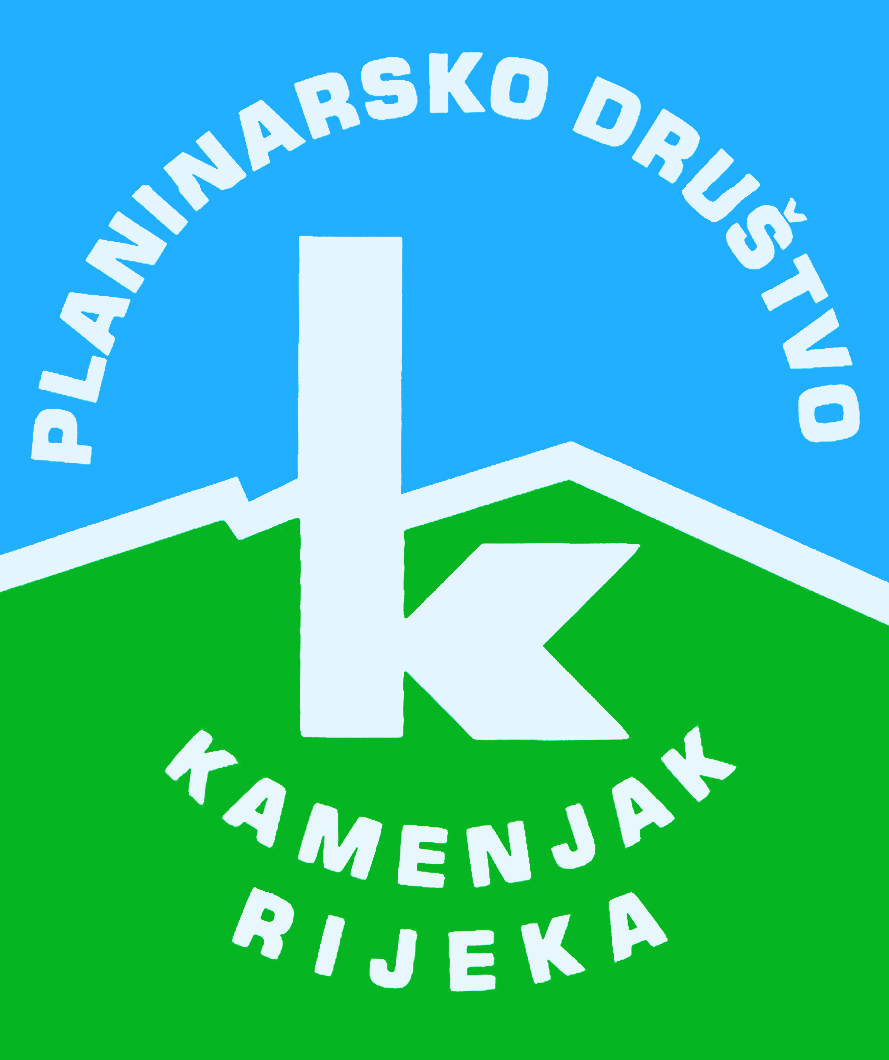 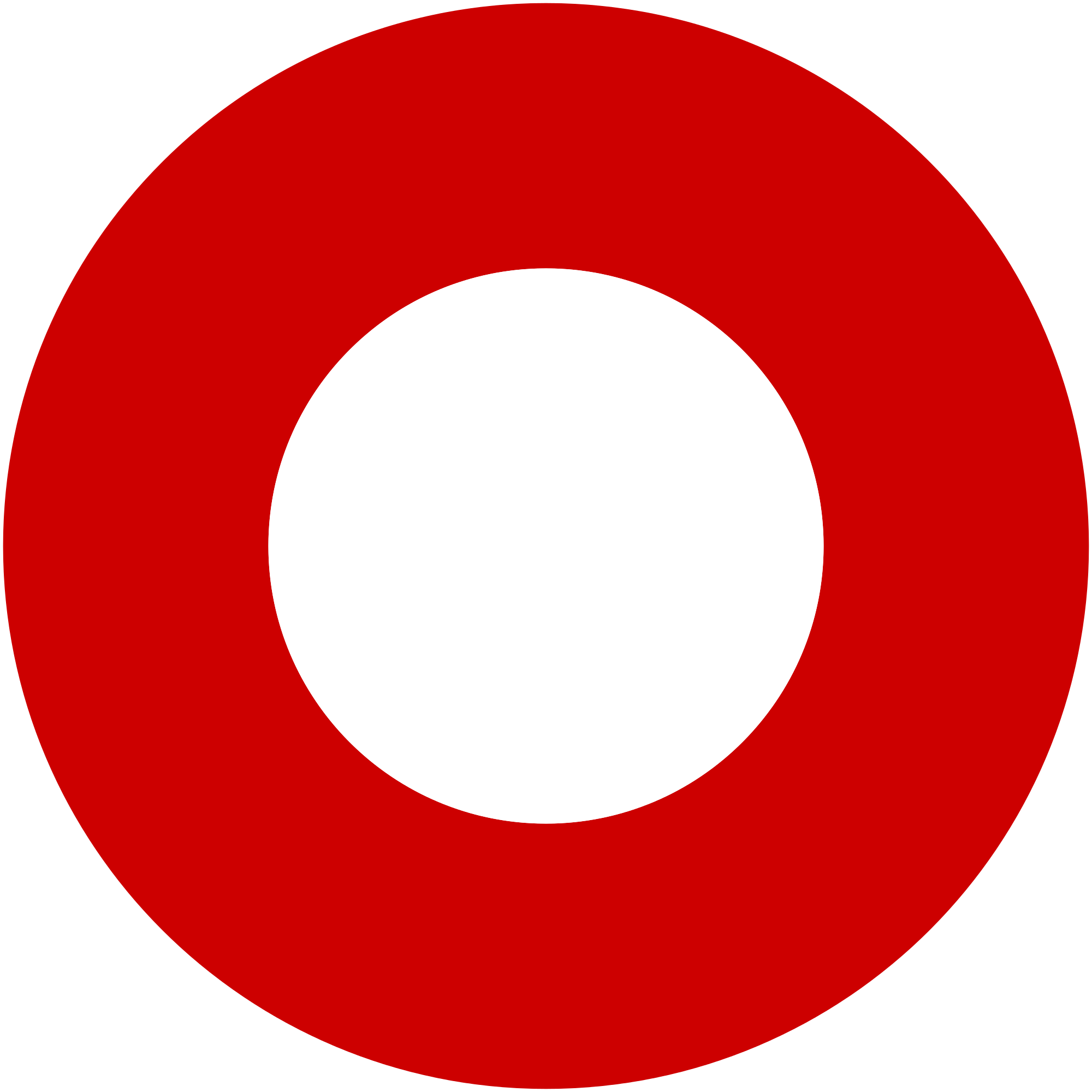 Korzo 40/I - RIJEKA tel: 051/331-212 Prijavom na izlet svaki član Društva potvrđuje da je upoznat sa zahtjevima izleta, da ispunjava zdravstvene, fizičke i tehničke uvjete za sigurno sudjelovanje na izletu, da ima uplaćenu članarinu HPS-a za tekuću godinu, te da pristupa izletu na vlastitu odgovornost. Sudionik je dužan tijekom izleta slušati upute vodiča. U slučaju loših vremenskih prilika ili drugih nepredviđenih okolnosti, vodič ima pravo promijeniti rutu ili otkazati izlet. Mrzlica (1122 m) i Šmohor (781 m) (SLO)Mrzlica (1122 m) i Šmohor (781 m) (SLO)subota, 04.11.2017.subota, 04.11.2017.Polazak: Jelačićev trg u 6 satiPovratak: u nedjelju oko 22 hPrijevoz: autobusCijena: 150 kn + noćenjeOpis: 
Subota: autobusom dolazimo do pl. doma Pod Reško planino. Nakon predaha krećemo ka vrhu Reške planine (925 m, oko 45 min.). Nastavljamo preko Popela, Urankara i Jelenca (seoska gazdinstva), te dolazimo na prijevoj Vrhe, od kojega do doma u kojem ćemo prenoćiti imamo 4 km. Sveukupno 4 sata hoda.

Nedjelja: nakon doručka krenut ćemo prema vrhu Gozdnik (1090 m). Na vrhu se nalazi otvoreni bivak. Staza nas dalje vodi po grebenu uz crkvu sv. Mohora do Doma na Šmohorju. Uspet ćemo se i na vrh Malič (936 m n/v). Ukupno vrijeme hoda: 5 sati. Nakon odmora spustit ćemo se u Laško, odakle ćemo krenuti ka Rijeci.

Napomena:
Cijena skupne spavaonice je 10 € po osobi. Večera 4-5 €.Opis: 
Subota: autobusom dolazimo do pl. doma Pod Reško planino. Nakon predaha krećemo ka vrhu Reške planine (925 m, oko 45 min.). Nastavljamo preko Popela, Urankara i Jelenca (seoska gazdinstva), te dolazimo na prijevoj Vrhe, od kojega do doma u kojem ćemo prenoćiti imamo 4 km. Sveukupno 4 sata hoda.

Nedjelja: nakon doručka krenut ćemo prema vrhu Gozdnik (1090 m). Na vrhu se nalazi otvoreni bivak. Staza nas dalje vodi po grebenu uz crkvu sv. Mohora do Doma na Šmohorju. Uspet ćemo se i na vrh Malič (936 m n/v). Ukupno vrijeme hoda: 5 sati. Nakon odmora spustit ćemo se u Laško, odakle ćemo krenuti ka Rijeci.

Napomena:
Cijena skupne spavaonice je 10 € po osobi. Večera 4-5 €.Težina staze: srednje teška staza (2 dana)Težina staze: srednje teška staza (2 dana)Oprema: Osnovna planinarska oprema.Oprema: Osnovna planinarska oprema.Vodič(i): Žarko Fištrek (+385 91 598 52 32), Damir JelićVodič(i): Žarko Fištrek (+385 91 598 52 32), Damir JelićPrijave i informacije: u tajništvu Društva do 31.10.2017.Prijave i informacije: u tajništvu Društva do 31.10.2017.